                                    PLANNING BOARD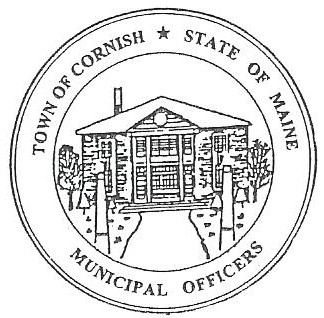                                                  17 Maple Street                                            Cornish, Maine 04020	Telephone: 207.625.4324     Fax: 207.625.4416     E-mail: planningboard@cornishme.comMonday, April 16, 2018BUSINESS MEETING MINUTESCall to OrderChairwoman Jessica Larson called the meeting to order at 6:31 p.m. Present: Eve Bergstrom, Ken Hall, Jessica Larson, Emily Ward, Nancy Perkins, Sandra Watts, Code Enforcement Officer Wes Sunderland, Recorder Desirae Bachelder.Absent: Norm HardingGuest Present: Yassar Alsudany, Amanda Smith +2,  Larry Bastian, C.E. Terradyn Consultant, LLC Billy Anastasiadis, Jeff Colby, Brent Anderson, Ed Willett, John Watts  Old Business:  New Business:Jessica Larson designated Nancy Perkins as a voting member in Norm Harding’s absence. Cornish Variety Site Plan ReviewThe site walk was held on April 13, 2018 at 2:30 p.m.  Jess Larson asked Larry Bastian, C.E. Terradyn Consultant, LLC to confirm that the illuminated sign is going to remain where it currently is.  Mr. Bastian confirmed that the sign is not changing in any way.  Jess Larson asked that when corrected plans are submitted the signature and embossed seal of the professional land surveyor be on the plans.  It was noted that all fees were paid for the Site Plan Review application.Jess Larson asked that the corrected plans reflect the change in hours of operation from Monday through Friday 8:00 am to 8:00 pm to Monday through Friday 5:00 am to 11:00 pm and to Saturday and Sunday 6:00am to 11:00 pm.  This does not mean he will be open those hours, but will have the option to do so.  Eve Bergstrom motioned to approve the Site plan that was presented on February 19, 2018, March 26, 2018, at the site walk and tonight, with the following conditions that need to be met prior to staring the project:The Board needs the traffic impact analysis;The approval of the drive way entrance permit from Maine DOT;The hours of operation listed correctly on the permit - Monday through Friday 5:00 am to 11:00 pm and Saturday and Sunday 6:00am to 11:00 pm;The verification of underground utilities shown on the application;The Board requests a sprinkler system be placed over the kitchen area;A locks box. Verification of the financial status of the project, in the form of a letter from the bank;All requirements must meet State standards.It was seconded by Emily Ward.  Motion carried with all in favor.  Jess Larson asked when the corrected plans would be available for the Board to sign.  Larry Bastian stated that the Board should receive the plans before the May workshop meeting. Fairgrounds Restaurant Site Plan ReviewJeff Colby confirmed that there was 5 feet between the rafters and the top rail of the fence.  There will be 2 entrances, 1 near the existing take-out window and one that is handicap accessible from the existing walk-way.The Board asked that completely accurate plans be submitted to be added to the file.  Jess Larson stated that she took notes at the site walks and they will be added to the meeting minutes when she has them typed.  Jeff Colby will submit new plans for the planning Board file.It was noted that all fees were paid for the Site Plan Review application.Emily Ward motioned to approve the pavilion pending submission of the corrected business plan, with the following conditions:It must be seasonal April to October;It must have a combined total restaurant seating capacity of 92 seats.  It was seconded by Nancy Perkins.  Motion carried with all in favor. Anderson Septic Site Plan ReviewJess Larson noted that Brent Anderson will be using the sand pit for Anderson Septic Service’s personal use and will not be using it as an extraction industry.  Also Mr. Anderson will be filing a permit with the State as soon as he has permission from the Board.  Jess asked that a copy of the approved permit be submitted to the Board when Mr. Anderson has received it. It was noted that all fees were paid for the Site Plan Review application.Ken Hall motioned to approve the 10 acre sand pit as presented at the March 26, 2018 workshop meeting and the April 13, 2018 site walk, with the following conditions.It is not a commercial extraction industry; It is for the personal business use of Anderson Septic alone.  If these conditions should change Mr. Anderson will need to come before the Board with a new plan.  It was seconded by Emily Ward.  Motion carried with all in favor.    Letter to the Selectmen (Personnel Matter)This letter was voted on at the previous business meeting on April 2, 2018.  The Board signed the letter. Approve minutes of the March 26, 2018 Workshop Meeting.Ken Hall motioned to approve the minutes from March 26, 2018 as presented.  It was seconded by Emily Ward.  Motion carried with all in favor.  Approve minutes of the April 2, 2018 Business Meeting.Emily Ward motioned to approve the minutes from April 2, 2018 as presented.  It was seconded by Eve Bergstrom.  Motion carried with all in favor. Adjournment:Emily Ward motioned to adjourn the business meeting at 7:18 p.m.  It was seconded by Nancy Perkins.  Motion carried with all in favor. Respectfully Submitted, 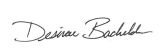 Desirae BachelderCPB Secretary 